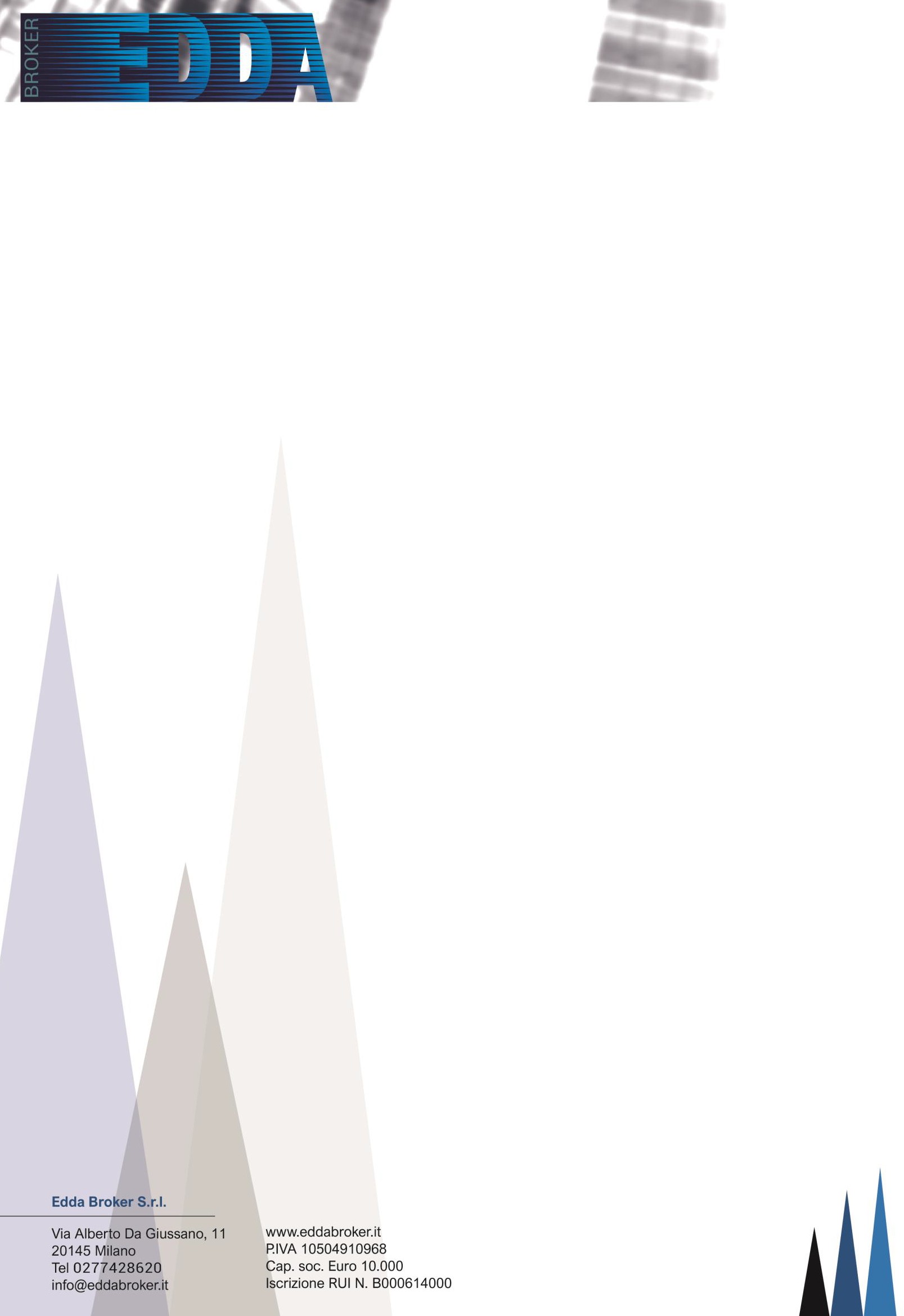 Allegato 3COMUNICAZIONE INFORMATIVA SUGLI OBBLIGHI DI COMPORTAMENTO CUI GLI INTERMEDIARI SONO TENUTI NEI CONFRONTI DEI CONTRAENTIAi sensi delle disposizioni del Codice delle Assicurazioni Private (“Codice”) e del Regolamento IVASS n. 40 del 2 agosto 2018 in tema di regole generali di comportamento che devono essere osservate nell’esercizio dell’attività, gli intermediari:a) prima della sottoscrizione della proposta di assicurazione o, qualora non prevista, del contratto:- consegnano/trasmettono al contraente copia del documento (All. 4 al Regolamento Ivass n. 40/2018) che contiene i dati essenziali dell’intermediario stesso e le informazioni sulla sua attività, sulle potenziali situazioni di conflitto di interessi e sulle forme di tutela del contraente;- forniscono al contraente in forma chiara e comprensibile informazioni oggettive sul prodotto, illustrandone le caratteristiche, la durata, i costi e i limiti della copertura ed ogni altro elemento utile a consentirgli di prendere una decisone informata; b) sono tenuti a proporre o consigliare contratti coerenti con le richieste e le esigenze di copertura assicurativa e previdenziale del contraente o dell’assicurato; a tal fine acquisiscono dal contraente stesso ogni informazione che ritengono utile;c) informano il contraente della circostanza che il suo rifiuto di fornire una o più delle informazioni richieste pregiudica la capacità di individuare il contratto coerente con le sue richieste ed esigenze; nel caso di volontà espressa dal contraente di acquisire comunque un contratto assicurativo ritenuto dall’intermediario non coerente, lo informano di tale circostanza, specificandone i motivi, dandone evidenza in un’apposita dichiarazione, sottoscritta dal contraente e dall’intermediario; d) consegnano al contraente copia della documentazione precontrattuale e contrattuale prevista dalle vigenti disposizioni, copia della polizza e di ogni altro atto o documento da esso sottoscritto;e) possono ricevere dal contraente, a titolo di versamento dei premi assicurativi, i seguenti mezzi di pagamento:assegni bancari, postali o circolari, muniti della clausola di non trasferibilità, intestati o girati all’impresa di assicurazione oppure all’intermediario, espressamente in tale qualità;ordini di bonifico, altri mezzi di pagamento bancario o postale, inclusi gli strumenti di pagamento elettronico, anche nella forma on line, che abbiano quale beneficiario uno dei soggetti indicati al precedente punto 1;denaro contante, esclusivamente per i contratti di assicurazione contro i danni del ramo responsabilità civile auto e relative garanzie accessorie (se ed in quanto riferite allo stesso veicolo assicurato per la responsabilità civile auto), con il limite consentito dalla vigente normativa nonché per i contratti degli altri rami danni con il limite di settecentocinquanta euro annui per ciascun contratto.